tt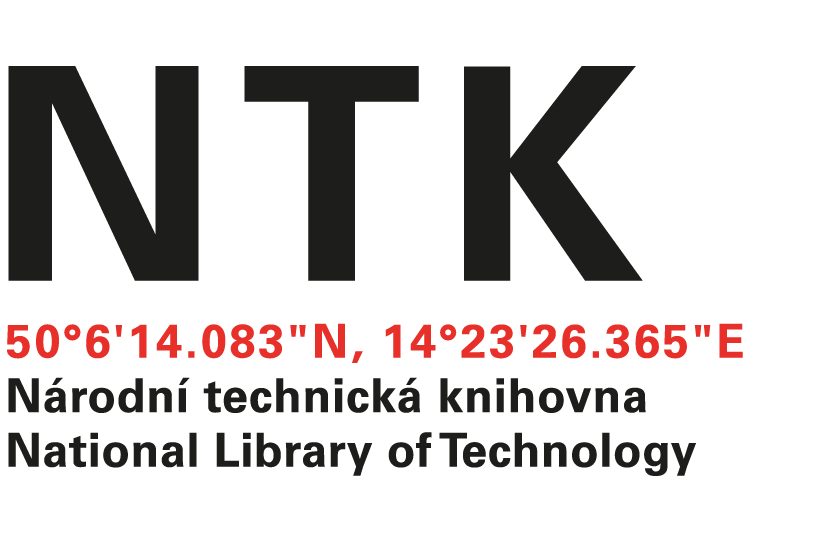 ENPRAG s.r.op. Zemanová ValerieK Holyni 833/42               							154 00 Praha 5                                                                                             IČO: 62743741č. j. NTK/217/2023-62v Praze dne: 12. 07. 2023Věc: OBJEDNÁVKANa základě Vaší cenové nabídky číslo 202300636 ze dne 10. 07. 2023 objednáváme 1 ks. Skříň na mapy a výkresy A0 typ 7201- 000/ s 10 zásuvkami v celku / a se soklem pod skřínku 100 x 1348 x 946 mm ve světlé šedé barvě. Doplnění inventáře Historického fondu v objektu Národní technické knihovny Technická 6, Praha 6.Cena: 74 679,00 Kč s DPH a dopravouTermin: 04. 09. 2023S pozdravemIng. Vladimír Pavlíkvedoucí oddělení správy a provozuObjednávku přijal: